2017-2018 EDUCATION YEAR ERMİŞLER DOSTLUK SECONDARY SCHOOL 6th GRADE SECOND TERM FIRST ENGLISH EXAM QUESTIONSName :                 Surname :                 Number:               Class :6/Match the pictures with the words ( 2X 5 : 10 pts.)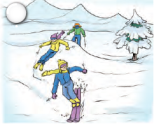 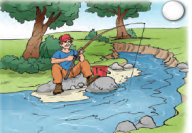 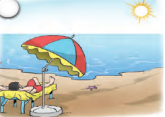 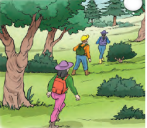 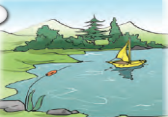 Look at the dilogue and chose the pictures for Eşref and Zeynep (2x5 :10 pts)Zeynep : Did you go on holiday this summer Eşref?Eşref :  Yes. I went to Antalya with my family.Zeynep : Great. What did you do there?Eşref : We stayed at a big hotel. It was near the sea. I swam a lot and I played at the beach. My mother wanted to go sightseeing and we went out. What did you do?Zeynep : We didn’t g oto a different place.I was in London.I visited a few museums and I went to a tennis course so I learned playing tennis.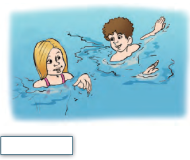 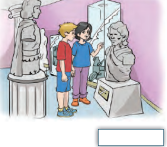 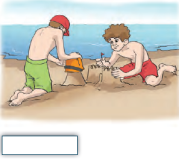 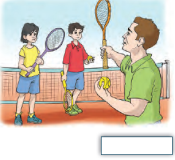 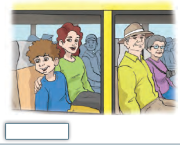 Readthe dialogue again and complete the sentences with the names (2x9 :18 pts.)…………went to Antalya.………….stayed at a big hotel.………….didn’t g oto a different place.………….was in London.………….swam a lot.………….visited a few museums.…………played at the beach.………....went sightseeing.………….learned playing tennisRead Tom’s diary  and write True (T) or False (F) (3*6 : 18 pts)Monday : It was sunny. I played at the beach all day.Tuesday : It was sunny again. I played basketball with my friendsWednesday : It was windy. I went to the lake and I saled a boat.Thursday : It rained. I went to the cinema and I watched a film.Friday : I stayed at home and I played computer games.Saturday : It was sunny. I went to the seaside and I collected some shells.Sunday : I visited my grandparents.1. Tom played at the beach on Monday.______2. It was sunny on Tuesday. ______3. He sailed a boat in the sea. ______4. He went to a museum on Thursday. ______5. He collected shells on Saturday. ______6. He played basketball with his friends on Sunday. ______       E- Match the pictures with the words. (1x10:10pts.)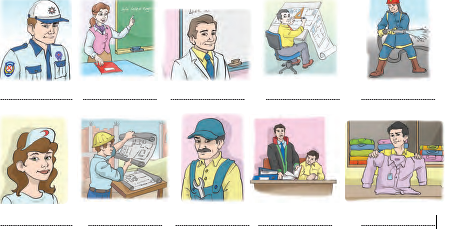 F- Match the occupations in column A with column B (2X10 : 20 pts.)Column A                                                                            Column B1. A waiter          …...2. An architect    ……3. A teacher        …...4. A manager      ……5. A salesperson …...6. A pilot             ……      7. A mechanic     …...   8. A vet               ……9. A taxi driver    ……10. A farmer       ……a- repairs cars or buses.b- serves food at a restaurant.c- is a doctor for animals.d- manages a restaurant or a hotel.e- sells clothes etc.f- designs buildings.g- teaches subjects to the students at a school.h- flies an airplane.i- drives a taxi.j- grows vegetables.G- Complete the days of the week ( 1x7 :7 pts)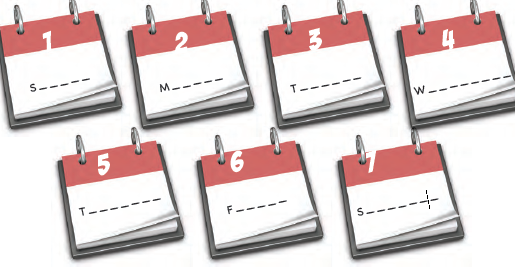 H- Match the dates to their sayings (2x4:8pts.) nineteen forty seven  …..     a- 2012 eighteen eighty one   .….     b-1947 nineteen sixty nine    …..      c-1881two thousand twelve  …..      d-1969GOOOOOOOOOOOD LUCK ;)             ELT  M.GENÇ